Дорожная обстановка16 сентября в 16:10 на 16 километре автодороги Тунгусово – Могочино - Лысая Гора, 60-летний водитель автомобиля УАЗ-3151, не справился с управлением, автомобиль съехал с проезжей части в кювет и опрокинулся. С травмами 48-летний пассажир госпитализирован. Права управления транспортным средством мужчина не имеет, от прохождения освидетельствования на состояние опьянения он отказался.Сводка носит информационный характер и не определяет виновность участников дорожно-транспортного происшествия.Госавтоинспекция напоминает, что каждый водитель должен выбирать такую скорость движения, чтобы она не превышала установленного ограничения. При этом необходимо учитывать интенсивность движения, особенности и состояние транспортного средства и груза, дорожные и метеорологические условия, в частности видимость в направлении движения. Скорость должна обеспечивать водителю возможность постоянного контроля за движением транспортного средства для выполнения требований Правил дорожного движения.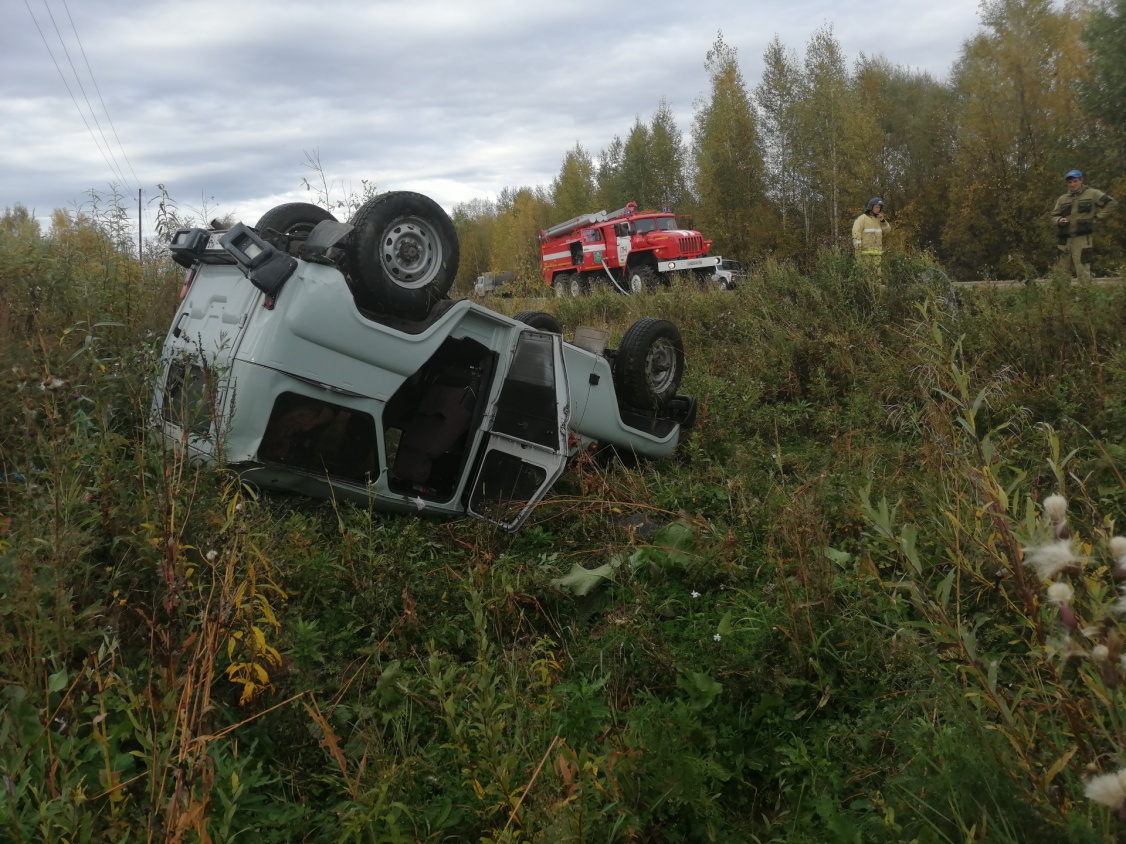 